Nepochybuj a věř tomu, co Bůh říká! (Ř 9,9-16)Věčně, Hospodine, stojí pevně v nebesích tvé slovo. Z pokolení do pokolení trvá tvá věrnost, upevnil jsi zemi a ta stojí. Žalm 119:89-90Římanům 9:9 Slovo zaslíbení zní takto: `V určený čas přijdu, a Sára bude mít syna. ´ 10 A nejen to: Také Rebeka měla obě děti z téhož muže, z našeho praotce Izáka; 11 ještě se jí nenarodily a nemohly učinit nic dobrého ani zlého. Aby však zůstalo v platnosti Boží vyvolení, o kterém bylo předem rozhodnuto 12 a které nezávisí na skutcích, nýbrž na tom, kdo povolává, bylo jí hned řečeno, že starší bude sloužit mladšímu. 13 Neboť je psáno: `Jákoba jsem si zamiloval, ale Ezaua jsem odmítl. ´14 Co tedy řekneme? Je Bůh nespravedlivý? Naprosto ne! 15 Mojžíšovi řekl: `Smiluji se, nad kým se smiluji, a slituji se, nad kým se slituji. ´ 16 Nezáleží tedy na tom, kdo chce, ani na tom, kdo se namáhá, ale na Bohu, který se smilovává.ÚvodBiblické odkazy: 1J 5, 19; Ž 32,10; Ř 1,24; 1,26; 1,28;Boží slovo říká toto! (v. 9)Nepochybujme o Božím slově!V určený čas, přesně tak, jak Bůh chtěl a určil!Biblické odkazy: Ř 9,4; 4,3; Mt 21; Mk 12; Lk 20; Gn 15,1-6; 16,1-4; 22, 1-3; 13, 10-11; Ž135, 6;Děti Abrahamovi a Izákovi! (v. 10-13)Ne na základě našich skutků, ať dobrých, či zlých!Ale na základě rozhodnutí Boha, který povolává!Biblické odkazy: Ef 1,1-6; Gn 25,21-23; Ř 5,8-10; 9,20-21; Ex 14,13; Iz 50,2; 59, 1; 45, 5-6; 45,18; Ž 39,4; Nu 11,23; Sk 4,11-12; 17,30-31; Lk 11,9; Spravedlivý Král Králů dává milost podle své vůle, komu chce! (v. 14-16)Biblické odkazy: Ř 3, 9-12; Žd 11, 6;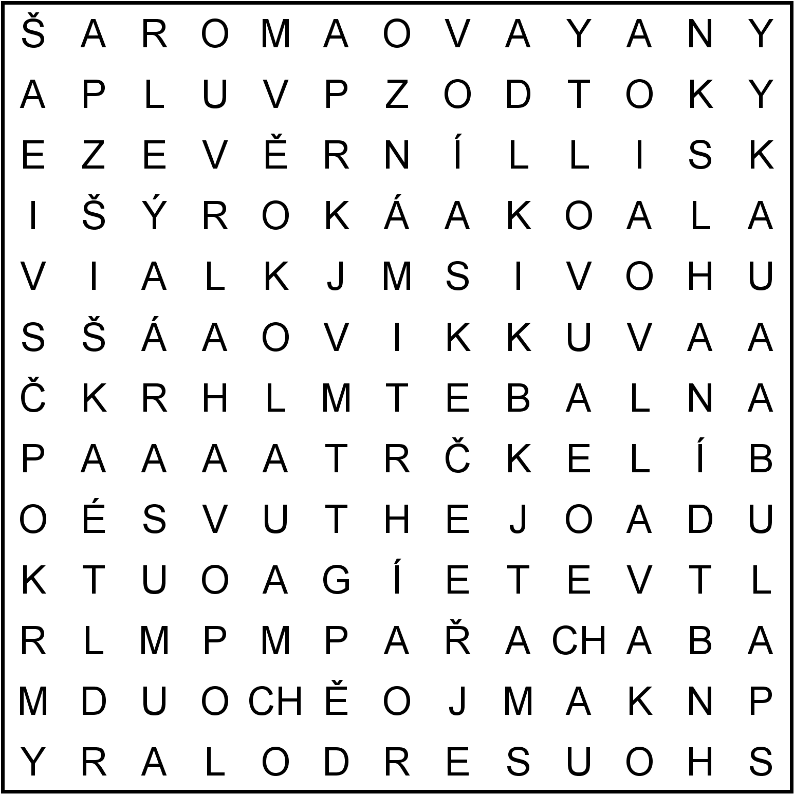 Ve své lásce nás předem určil, abychom rozhodnutím jeho dobroty byli skrze Ježíše Krista přijati za synya chválili slávu jeho milosti, kterou nám udělil ve svém Nejmilejším.Efezským 1:5 -6oznámení:Pravidelná shromáždění:úterý 1700 – Biblické studium a modlitební čas neděle 930 – Shromáždění církve. Kázání Jan Suchý, vedení Pavel Borovanský, písně Markéta BorovanskáV neděli 24.10. 2021 nás čeká radostná událost – křest sestry Evy Petrů. Křest bude, dá-li Bůh, po shromáždění v Žandově.31.10.2021 plánujeme společné shromáždění s jílovským sborem, včetně oběda v Domě techniky.Pákistán: Při prvním shromáždění musel být z modlitebny odstraněn křížSpolečenství Nazarenské církve je jedinou organizovanou skupinou věřících ve městě Tibba Sultanpur v pákistánské provincii Paňdžáb. Zpočátku se místní křesťané scházeli v soukromých bytech, ale když počet členů společenství dosáhl přibližně 80, rozhodli se postavit vlastní modlitebnu. Podle pastora Jákoba byli sousedé informování o plánovaném zahájení stavebních prací s dostatečným předstihem. Nikdo nic nenamítal, a tak se v červenci pustili do stavby zděné budovy. Když se však 29. srpna sešli k první společné bohoslužbě, shromáždil se před budovou dav muslimů, vyprovokovaných plamennými kázáními místních kleriků. Účastníci demonstrace vykřikovali, že je stavba nelegální. Nakonec modlitebnu obklíčili a trvali na odstranění kříže ze střechy budovy. K žádnému dalšímu poškození objektu naštěstí nedošlo, na základě soudního nařízení však již nesmějí být prováděny žádné další stavební práce. Místní obyvatelé se od té doby křesťanů straní.